Over-lap Questions June 2019 Paper 324/1	E = {1, 2, 3, 4, 5, 6, 7, 8, 9}A = {1, 5, 6, 8, 9}B = {2, 6, 9}(a)	Complete the Venn diagram to represent this information.(3)A number is chosen at random from the universal set E.(b)	Find the probability that the number is in the set A  B.......................................................(2)_________________________________________________________________________25/2	Katy invests £200 000 in a savings account for 4 years.The account pays compound interest at a rate of 1.5 % per annum.Calculate the total amount of interest Katy will get at the end of 4 years.£.......................................................(3)______________________________________________________________________________26/3	The table shows information about the heights of 80 plants.(a)	Find the class interval that contains the median...................................................................................(1)(b)	On the grid, draw a frequency polygon for the information in the table.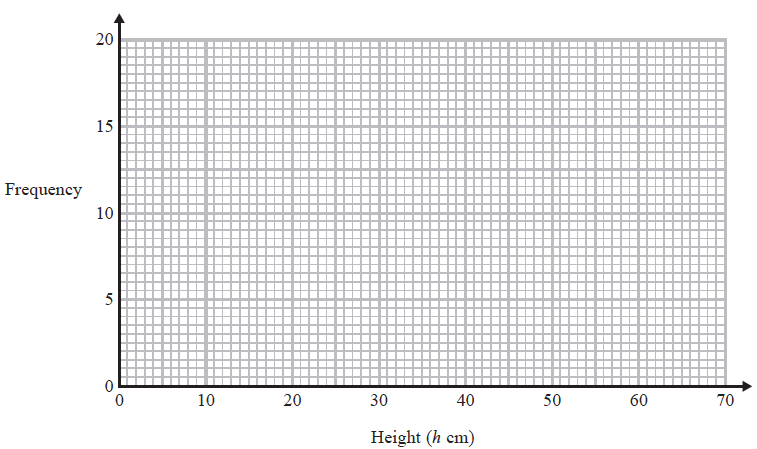 (2)___________________________________________________________________________27/4		Sean has drawn a time series graph to show the numbers, in thousands, of visitors to a	fun park.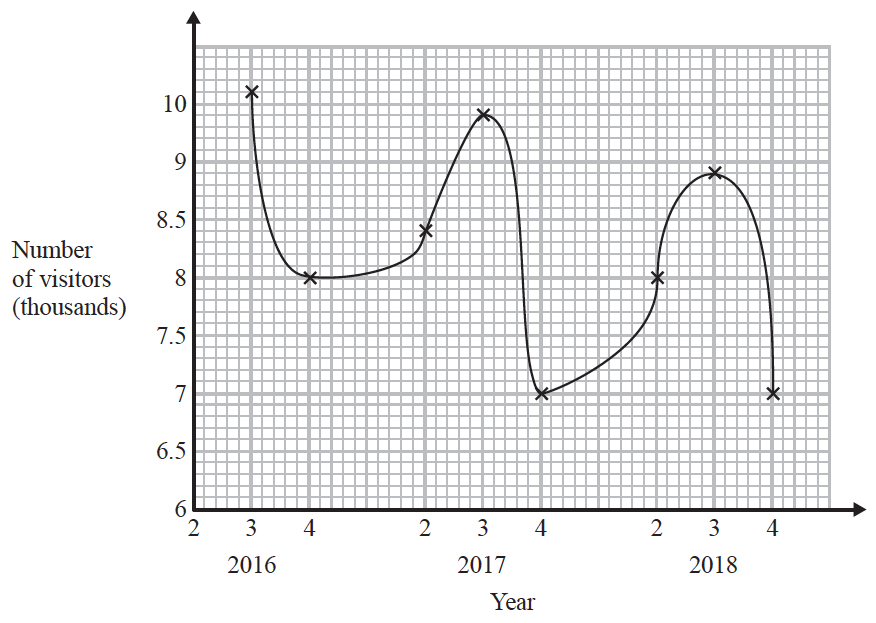 	Write down two things that are wrong or could be misleading with this graph.1 .........................................................................................................................................................................................................................................................................................................2 .........................................................................................................................................................................................................................................................................................................(2)___________________________________________________________________________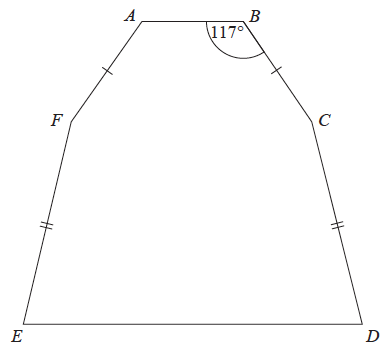 28/5	The diagram shows a hexagon.		The hexagon has one line of symmetry.		FA = BC		EF = CD		Angle ABC = 117°		Angle BCD = 2 × angle CDE		Work out the size of angle AFE.		You must show all your working........................................................°(4)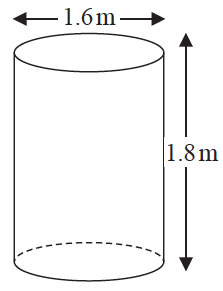 29/6	Jeremy has to cover 3 tanks completely with paint.Each tank is in the shape of a cylinder with a top and a bottom.		The tank has a diameter of 1.6 m and a height of 1.8 m.		Jeremy has 7 tins of paint.		Each tin of paint covers 5 m2		Has Jeremy got enough paint to cover completely the 3 tanks?		You must show how you get your answer.(Total for Question 29/6 is 5 marks)______________________________________________________________________________TOTAL FOR PAPER IS 22 MARKSE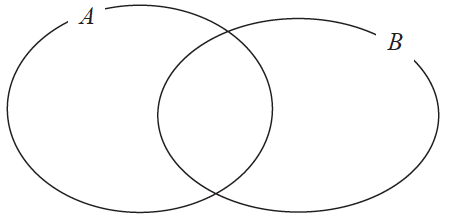 Height (h cm)Frequency10 < h ⩽ 20720 < h ⩽ 301330 < h ⩽ 401440 < h ⩽ 501250 < h ⩽ 601660 < h ⩽ 7018